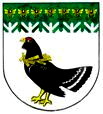 от 26 марта 2021 года № 122О прекращении действия свидетельств об осуществлении перевозок по муниципальным маршрутам регулярных перевозок и карт маршрутов регулярных перевозок В соответствии со статьей 29 Федерального закона от 13 июля 2015 года № 220-ФЗ «Об организации регулярных перевозок пассажиров и багажа автомобильным транспортом и городским наземным электрическим транспортом в Российской Федерации и о внесении изменений в отдельные законодательные акты Российской Федерации», Федеральным законом от 6 октября 2003 года № 131-ФЗ «Об общих принципах организации местного самоуправления в Российской Федерации», администрация Мари-Турекского муниципального района Республики Марий Эл  п о с т а н о в л я е т:                                                        1. Прекратить действие свидетельства об осуществлении перевозок по муниципальному маршруту регулярных перевозок № 1 «д. Сысоево- пгт. Мари-Турек» серии 01215С № 000061, а также карт маршрута регулярных перевозок серии 01215К № 000448, серии 01215К  №000296, выданных ИП Казаковой Р.А.2. Прекратить действие свидетельства об осуществлении перевозок по муниципальному маршруту регулярных перевозок № 4 «пгт. Мари-Турек-   д. Шургунур» серии 01215С № 000064, а также карты маршрута регулярных перевозок серии 01215К  № 001437, серии 01215К  № 000444, выданных ИП Мосунову С.Е.3. Прекратить действие свидетельства об осуществлении перевозок по муниципальному маршруту регулярных перевозок № 5 «пгт. Мари-Турек - п. Мариец - д.Дружино» серии 01215С № 000065, а также карты маршрута регулярных перевозок серии 01215К № 000445, серии 01215К № 001436, выданных ИП Мосунову С.Е.4. Прекратить действие свидетельства об осуществлении перевозок по муниципальному маршруту регулярных перевозок № 6 «пгт. Мари-Турек - д. Крупино» серии 01215С № 000066, а также карт маршрута регулярных перевозок серии 01215К № 000446, выданных ИП Мосунову С.Е.5. Прекратить действие свидетельства об осуществлении перевозок по муниципальному маршруту регулярных перевозок № 7 «пгт. Мари-Турек - д. Сардаял» серии 01215С № 000067 , а также карт маршрута регулярных перевозок серии 01215К № 000447, выданных ИП Мосунову С.Е.6. Настоящее постановление разместить на официальном сайте Мари-Турекского муниципального района Республики Марий Эл в информационно-телекоммуникационной сети «Интернет».7. Контроль за исполнением настоящего постановления возложить на первого заместителя главы администрации Мари-Турекского муниципального района Зыкова А.С.МАРИЙ ЭЛ РЕСПУБЛИКЫНМАРИЙ ТУРЕК МУНИЦИПАЛЬНЫЙ РАЙОНЫНАДМИНИСТРАЦИЙЖЕАДМИНИСТРАЦИЯМАРИ-ТУРЕКСКОГО МУНИЦИПАЛЬНОГО РАЙОНАРЕСПУБЛИКИ МАРИЙ ЭЛАДМИНИСТРАЦИЯМАРИ-ТУРЕКСКОГО МУНИЦИПАЛЬНОГО РАЙОНАРЕСПУБЛИКИ МАРИЙ ЭЛПУНЧАЛПОСТАНОВЛЕНИЕПОСТАНОВЛЕНИЕГлава администрацииМари-Турекского муниципального районаГлава администрацииМари-Турекского муниципального районаС.Ю.РешетовС.Ю.Решетов